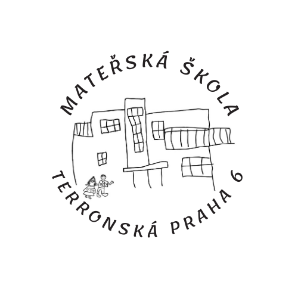 Kritéria pro přijímání dětí k předškolnímu vzdělávání v MŠ Ředitelka Mateřské školy Terronská, p. o., Praha 6 (dále jen „mateřská škola“) stanovila následující kritéria, podle kterých bude postupovat při rozhodování na základě § 34 zákona č. 561/2004 Sb., o předškolním, základním, středním, vyšším odborném a jiném vzdělávání (školský zákon), ve znění pozdějších předpisů, o přijetí dítěte k předškolnímu vzdělávání v mateřské škole v případě, kdy počet žádostí o přijetí k předškolnímu vzdělávání v daném školním roce překročí stanovenou kapacitu maximálního počtu dětí pro mateřskou školu. Zákonný zástupce dítěte je povinen v souladu s § 34a odst. 2 školského zákona přihlásit dítě k zápisu k předškolnímu vzdělávání v kalendářním roce, ve kterém začíná povinnost předškolního vzdělávání dítěte. Dítě, pro které je předškolní vzdělávání povinné, se vzdělává v mateřské škole zřízené obcí nebo svazkem obcí se sídlem ve školském obvodu, v němž má dítě místo trvalého pobytu, v případě cizince místo pobytu, pokud zákonný zástupce nezvolí pro dítě jinou mateřskou školu nebo jiný způsob povinného předškolního vzdělávání podle § 34a odst. 5 školského zákona. Školským obvodem je pro všechny mateřské školy MČ Praha 6 celé území městské části, tzn., že všechny mateřské školy MČ Praha 6 jsou „spádové“. Na základě § 34 odst. 3 školského zákona má dítě s místem trvalého pobytu v MČ Praha 6 při přijímání přednost před dítětem s místem trvalého pobytu mimo MČ Praha 6.Do mateřských škol zřízených MČ Praha 6 se podle školského zákona přednostně přijímají na volná místa děti s uděleným odkladem povinné školní docházky a děti s povinným předškolním vzděláváním s trvalým pobytem na území MČ Praha 6, bez ohledu na stanovená kritéria. Počet volných míst pro školní rok 2024/25 : 39Kritéria pro přijímání dětí k předškolnímu vzdělávání - školní rok 2024/25 Děti se přijímají podle následujících kritérií na základě dosaženého bodového hodnocení:1. trvalý pobyt dítětena území MČ Praha 6 přihlášené k trvalému pobytu 		       		              50 bodůna území jiné MČ nebo obce			          				  1 bod2. věk dítěte dle narození v období                      před 01. 09. 2019	            	                   				35 bodůod 01. 09. 2019 do 31. 08. 2020		                     				15 bodůod 01. 09. 2020 do 31. 08. 2021		                      				10 bodůod 01. 09. 2021 do 31. 12. 2021		                      				  5 bodů	        po 01. 01. 2022			                        			  1 bod3. individuální situace dítěte MŠ navštěvuje sourozenec a bude ji navštěvovat i po 01. 09. 2024		                1 bodDoplňující kritéria dle zaměření MŠ V případě rovnosti bodů rozhodne o výsledném pořadí ředitel/ka školy a bude děti přijímat dle věku od nejstaršího.Děti se speciálními vzdělávacími potřebami jsou přijímány na základě písemného vyjádření školského poradenského zařízení a možností mateřské školy.Vyplněnou, podepsanou a lékařem potvrzenou Žádost o přijetí k předškolnímu vzdělávání, odevzdávají zákonní zástupci 02. 05. 2024, v době od 13:00 – 18:00 hodin.Do bodového systému budou zařazovány pouze žádosti odevzdané v řádném termínu.Při přijetí dítěte do více mateřských škol zákonný zástupce odevzdá Zápisový lístek jen do jedné zvolené MŠ. Po odevzdání Zápisového lístku dne 06. 05. 2024 v době od 13,00 hod. do 17,00 hodin, zákonný zástupce obdrží Rozhodnutí o přijetí. Současně žadatel vyplní u vedení mateřské školy formulář Zpětvzetí žádostí do ostatních mateřských škol, kde o přijetí žádal.Oznámení o individuálním vzdělávání dítěte je zákonný zástupce povinen učinit nejpozději 3 měsíce před počátkem školního roku.V Praze dne 1. 3. 2024                                                                                                                        Alexandra Piskáčková                                                                 ředitelka školy